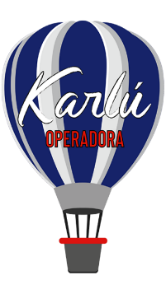 Más allá del Norte 6 días 5 nochesSalidas en regular: todos los miércoles / Salidas diarias en privadoDía 1 Chiang Mai/Doi Suthep y Wat Phpra SinghLlegada al aeropuerto de Chiang Mai y traslado al hotel. Tendremos la mañana para descansar y recuperar energías. Por la tarde, partiremos rumbo a la montaña de Doi Suthep, donde veremos el templo más relevante de Chiang Mai y disfrutaremos de las fabulosas vistas sobre la ciudad. Después, continuamos con la visita al Wat Phra Singh, el templo más importante y conocido del casco antiguo de la ciudad de Chiang Mai. Regreso al hotel y alojamiento. Día 2 Chiang Mai/Campamento de elefantes Baan ChangDesayuno en el hotel para luego dirigirnos al campamento de elefantes rescatados, el campamento Baan Chang. Allí aprenderemos todo acerca de los elefantes y tendremos la oportunidad de pasar un tiempo inolvidable con estos enormes animales. La programación del día incluye dar un paseo por la montañas en compañía de los elefantes (sin montarlos), ver cómo pasan su día en libertad e incluso podremos bañarlos. El almuerzo está incluido. Regreso a Chiang Mai aproximadamente a las 16.00 y alojamiento en el hotel.Día 3 Chiang Mai/PaiDesayuno en el hotel. Salida temprana desde Chiang Mai, para encaminarnos, atravesando las zonas montañosas del norte, hacia la joya mágica de Pai. Se efectuará una visita a una fuente termal durante el camino, seguida por el almuerzo en un restaurante local. A continuación nos aguardan la visita de una aldea habitada por tribus provenientes de Yunnan, una provincia China, y la visita de dos templos locales en Pai: el “Wat Nam Hu” y el “Wat Phra That Mae Yen”. Alojamiento en un hotel de Pai. Día 4 PaiDesayuno en el hotel. El día empezará con senderismo a través de las montañas de alrededor. Esta pequeña expedición continuará con un paseo en balsa de bambú. Almuerzo en un restaurante local. Visita del histórico puente de Pai construido por los soldados japoneses durante la segunda guerra mundial. Por la noche, se hará una visita guiada al mercado nocturno más conocido de la zona. Alojamiento en el hotel. Día 5 Pai/Chiang MaiDesayuno en el hotel. Antes de regresar a Chiang Mai, haremos una rápida visita a las tribus Karen y Lisu donde podremos conocer brevemente su estilo de vida. También visitaremos la maravillosa cueva de Tham Lot. Almuerzo en un restaurante local de camino hacia Chiang Mai. Alojamiento en el hotel.Día 6 Chiang Mai/Próximo destinoDesayuno en el hotel. Traslado de salida al aeropuerto para continuar el viaje al próximo destino.Costo por persona en dólares americanosOpción A Categoría EstándarHoteles Categoría Estándar:Chiang Mai - Wintree City Resort Chiang MaiPai - The Quarter PaiOpción B Categoría SuperiorHoteles Categoría Superior:Chiang Mai - U Nimman Chiag MaiPai - Montis ResortNotas: Para reservas de triple ocupación, importante saber que, la tercera cama es o bien un sofá cama o un plegatín (rollabed). Cualquiera de ellas podría resultar incómoda para un adulto además de limitar el espacio de la habitación.Incluye:Comidas mencionadasAlojamiento según categoría elegidaEntradasTransporte y visitas según el programa Guía de habla española No incluye:Vuelos nacionales o internacionales Impuestos aeroportuarios Bebidas Gastos personales Suplemento durante periodos festivos Propinas para conductores y guías Comidas y otros servicios no mencionados en el programa.Tramite VisasSuplementos:Días festivos o temporada alta suplemento en hotelesSuplemento por Cena de Navidad y Año Nuevo.Notas:Para reservaciones, se requiere copia del pasaporte con vigencia mínima de 6 meses después de su regresoLos documentos como pasaporte, visas, vacunas o cualquier otro requisito que solicite el país visitado, son responsabilidad del pasajero.Las cotizaciones están sujetas a cambio al momento de confirmar los servicios por escrito.Los traslados regulares cuentan con horario preestablecido, sujetos a cambios sin previo aviso. Cualquier servicio NO utilizado, NO APLICA para reembolso.Tarifas sujetas a cambio y disponibilidad al momento de confirmar serviciosTarifa aplica para pago con transferencia bancaria o cheque Pagos con tarjeta de crédito visa o mc aplica cargo bancario de 3.5%El tipo de cambio se aplica el día que se realiza el pagoFecha de SalidaDoble/TripleSupl. Ind06/01/20-18/04/20105224419/04/20-27/10/2099919028/10/20-16/12/201085277Fecha de SalidaDoble/TripleSupl. Ind.06/01/20-18/04/201,20542819/04/20-27/09/201,11734028/09/20-27/10/201,165388